ပါဝင်မည့်  ပြိုင်ပွဲအမျိုးအစား (အမှန်ခြစ်ရန်)/ Race Category-    5 KM /  10 KMပြိုင်ပွဲဝင်သူ၏ လက်မှတ်/ Signature of Participant                  အုပ်ထိန်းသူ လက်မှတ်/Guardian Signature                (Only for participant under 18 years) TSEZ Community Run 2019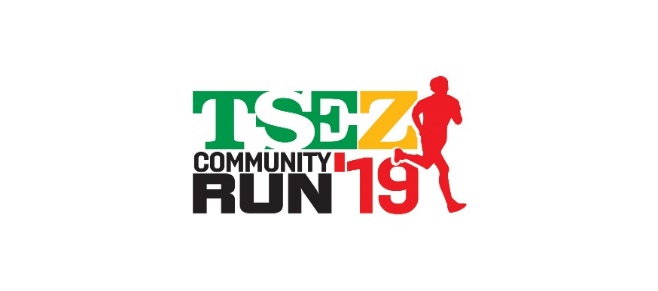 Registration Formအမည်/ Nameမွေးသက္ကရာဇ်/ D.O.Bအသက်/ Age ကျား/ Male မ/ Femaleနေရပ်လိပ်စာ/Addressဖုန်းနံပါတ်/ Phoneအီးမေးလ်/Emailကုမ္ပဏီ/ Companyအရေးပေါ်ဆက်သွယ်ရမည့် ဖုန်း/ Emergency Contactအကျ အရွယ်အစား/ Tshirt SizeI am aware that participating in the Run can be dangerous activity involving MANY RISKS of INJURY. I understand that the dangers and risk of participating in the running event include, but are not limited to death, serious injuries which may result in serious injury to bones, joints, ligaments, muscles, tendons and other aspects of musculoskeletal system, and other impairment to other aspects of body and general health. Because of the dangers of participation in the running event, I recognize the importance of following rules and regulations and agree to obey such instructions. I acknowledge that I am in the good physical condition and do not know of any condition or reason that I should not be able to participate in the Run. I am voluntarily participating in the Run and by my signature below, I hereby recognize and assume all risks associated with playing run that I might have arising out of this activity, and agree to release and sign it voluntarily as my own free act and deed; no oral representations, statements or inducements, apart from this have been made.အပြေးပြိုင်ပွဲတစ်ခုတွင် ပါဝင်သည့်အခါ မတော်တဆ ထိခိုက်ဒဏ်ရာများ ရရှိနိုင်သည်ကို သိရှိပါသည်။ မတော်တဆ ချော်လဲခြင်း၊ တစ်ဉီးနှင့် တစ်ဉီး တိုက်မိခြင်းနှင့် အလွန်အမင်း အင်အားကုန်ခမ်းခြင်း စသည်အားဖြင့် အရိုး၊အဆစ်၊ ကြွက်သား၊ အရွတ်များ ထိခိုက်ခြင်းနှင့် အခြား ခန္ဓာကိုယ်အစိတ်အပိုင်းများ ထိခိုက် ခံစားရမှုများ ရရှိနိုင်သည်ကို သိရှိနားလည်ပါသည်။ မတော်တဆ ထိခိုက်ဒဏ်ရာရမှုများမှ ကြိုတင်ကာကွယ်ရန်အတွက် ပြိုင်ပွဲ စည်းမျဉ်းစည်းကမ်းများကို လိုက်နာရမည်ဟု သိရှိပါသည်။ အပြေး ပြိုင်ပွဲတွင် ပါဝင်နိုင်ရန် ကျွန်ုပ်၏ ကိုယ်ခန္ဓာသည် ကောင်းစွာ ကြံ့ခိုင်မှုရှိကြောင်းနှင့် လုံလောက်သည့် အခြေအနေများ ရှိပါသည်။ အပြေးပြိုင်ပွဲတွင် ပါဝင်ခြင်းသည် ကျွန်ုပ်၏ သဘောထား ဆန္ဒအရသာ ဖြစ်ပါကြောင်း ကိုယ်တိုင် လက်မှတ်ရေးထိုးပါသည်။I am aware that participating in the Run can be dangerous activity involving MANY RISKS of INJURY. I understand that the dangers and risk of participating in the running event include, but are not limited to death, serious injuries which may result in serious injury to bones, joints, ligaments, muscles, tendons and other aspects of musculoskeletal system, and other impairment to other aspects of body and general health. Because of the dangers of participation in the running event, I recognize the importance of following rules and regulations and agree to obey such instructions. I acknowledge that I am in the good physical condition and do not know of any condition or reason that I should not be able to participate in the Run. I am voluntarily participating in the Run and by my signature below, I hereby recognize and assume all risks associated with playing run that I might have arising out of this activity, and agree to release and sign it voluntarily as my own free act and deed; no oral representations, statements or inducements, apart from this have been made.အပြေးပြိုင်ပွဲတစ်ခုတွင် ပါဝင်သည့်အခါ မတော်တဆ ထိခိုက်ဒဏ်ရာများ ရရှိနိုင်သည်ကို သိရှိပါသည်။ မတော်တဆ ချော်လဲခြင်း၊ တစ်ဉီးနှင့် တစ်ဉီး တိုက်မိခြင်းနှင့် အလွန်အမင်း အင်အားကုန်ခမ်းခြင်း စသည်အားဖြင့် အရိုး၊အဆစ်၊ ကြွက်သား၊ အရွတ်များ ထိခိုက်ခြင်းနှင့် အခြား ခန္ဓာကိုယ်အစိတ်အပိုင်းများ ထိခိုက် ခံစားရမှုများ ရရှိနိုင်သည်ကို သိရှိနားလည်ပါသည်။ မတော်တဆ ထိခိုက်ဒဏ်ရာရမှုများမှ ကြိုတင်ကာကွယ်ရန်အတွက် ပြိုင်ပွဲ စည်းမျဉ်းစည်းကမ်းများကို လိုက်နာရမည်ဟု သိရှိပါသည်။ အပြေး ပြိုင်ပွဲတွင် ပါဝင်နိုင်ရန် ကျွန်ုပ်၏ ကိုယ်ခန္ဓာသည် ကောင်းစွာ ကြံ့ခိုင်မှုရှိကြောင်းနှင့် လုံလောက်သည့် အခြေအနေများ ရှိပါသည်။ အပြေးပြိုင်ပွဲတွင် ပါဝင်ခြင်းသည် ကျွန်ုပ်၏ သဘောထား ဆန္ဒအရသာ ဖြစ်ပါကြောင်း ကိုယ်တိုင် လက်မှတ်ရေးထိုးပါသည်။I am aware that participating in the Run can be dangerous activity involving MANY RISKS of INJURY. I understand that the dangers and risk of participating in the running event include, but are not limited to death, serious injuries which may result in serious injury to bones, joints, ligaments, muscles, tendons and other aspects of musculoskeletal system, and other impairment to other aspects of body and general health. Because of the dangers of participation in the running event, I recognize the importance of following rules and regulations and agree to obey such instructions. I acknowledge that I am in the good physical condition and do not know of any condition or reason that I should not be able to participate in the Run. I am voluntarily participating in the Run and by my signature below, I hereby recognize and assume all risks associated with playing run that I might have arising out of this activity, and agree to release and sign it voluntarily as my own free act and deed; no oral representations, statements or inducements, apart from this have been made.အပြေးပြိုင်ပွဲတစ်ခုတွင် ပါဝင်သည့်အခါ မတော်တဆ ထိခိုက်ဒဏ်ရာများ ရရှိနိုင်သည်ကို သိရှိပါသည်။ မတော်တဆ ချော်လဲခြင်း၊ တစ်ဉီးနှင့် တစ်ဉီး တိုက်မိခြင်းနှင့် အလွန်အမင်း အင်အားကုန်ခမ်းခြင်း စသည်အားဖြင့် အရိုး၊အဆစ်၊ ကြွက်သား၊ အရွတ်များ ထိခိုက်ခြင်းနှင့် အခြား ခန္ဓာကိုယ်အစိတ်အပိုင်းများ ထိခိုက် ခံစားရမှုများ ရရှိနိုင်သည်ကို သိရှိနားလည်ပါသည်။ မတော်တဆ ထိခိုက်ဒဏ်ရာရမှုများမှ ကြိုတင်ကာကွယ်ရန်အတွက် ပြိုင်ပွဲ စည်းမျဉ်းစည်းကမ်းများကို လိုက်နာရမည်ဟု သိရှိပါသည်။ အပြေး ပြိုင်ပွဲတွင် ပါဝင်နိုင်ရန် ကျွန်ုပ်၏ ကိုယ်ခန္ဓာသည် ကောင်းစွာ ကြံ့ခိုင်မှုရှိကြောင်းနှင့် လုံလောက်သည့် အခြေအနေများ ရှိပါသည်။ အပြေးပြိုင်ပွဲတွင် ပါဝင်ခြင်းသည် ကျွန်ုပ်၏ သဘောထား ဆန္ဒအရသာ ဖြစ်ပါကြောင်း ကိုယ်တိုင် လက်မှတ်ရေးထိုးပါသည်။I am aware that participating in the Run can be dangerous activity involving MANY RISKS of INJURY. I understand that the dangers and risk of participating in the running event include, but are not limited to death, serious injuries which may result in serious injury to bones, joints, ligaments, muscles, tendons and other aspects of musculoskeletal system, and other impairment to other aspects of body and general health. Because of the dangers of participation in the running event, I recognize the importance of following rules and regulations and agree to obey such instructions. I acknowledge that I am in the good physical condition and do not know of any condition or reason that I should not be able to participate in the Run. I am voluntarily participating in the Run and by my signature below, I hereby recognize and assume all risks associated with playing run that I might have arising out of this activity, and agree to release and sign it voluntarily as my own free act and deed; no oral representations, statements or inducements, apart from this have been made.အပြေးပြိုင်ပွဲတစ်ခုတွင် ပါဝင်သည့်အခါ မတော်တဆ ထိခိုက်ဒဏ်ရာများ ရရှိနိုင်သည်ကို သိရှိပါသည်။ မတော်တဆ ချော်လဲခြင်း၊ တစ်ဉီးနှင့် တစ်ဉီး တိုက်မိခြင်းနှင့် အလွန်အမင်း အင်အားကုန်ခမ်းခြင်း စသည်အားဖြင့် အရိုး၊အဆစ်၊ ကြွက်သား၊ အရွတ်များ ထိခိုက်ခြင်းနှင့် အခြား ခန္ဓာကိုယ်အစိတ်အပိုင်းများ ထိခိုက် ခံစားရမှုများ ရရှိနိုင်သည်ကို သိရှိနားလည်ပါသည်။ မတော်တဆ ထိခိုက်ဒဏ်ရာရမှုများမှ ကြိုတင်ကာကွယ်ရန်အတွက် ပြိုင်ပွဲ စည်းမျဉ်းစည်းကမ်းများကို လိုက်နာရမည်ဟု သိရှိပါသည်။ အပြေး ပြိုင်ပွဲတွင် ပါဝင်နိုင်ရန် ကျွန်ုပ်၏ ကိုယ်ခန္ဓာသည် ကောင်းစွာ ကြံ့ခိုင်မှုရှိကြောင်းနှင့် လုံလောက်သည့် အခြေအနေများ ရှိပါသည်။ အပြေးပြိုင်ပွဲတွင် ပါဝင်ခြင်းသည် ကျွန်ုပ်၏ သဘောထား ဆန္ဒအရသာ ဖြစ်ပါကြောင်း ကိုယ်တိုင် လက်မှတ်ရေးထိုးပါသည်။ရက်စွဲလက်ခံသူအမည်လက်ခံသူလက်မှတ်